ПОЛОЖЕНИЕО РАБОТЕ УЧЕБНОГО ТЕРМИНАЛАНастоящее положение разработано в соответствии с Законом Российской Федерации от 10.02.1992 № 3266-1 «Об образовании», Типовым положением об образовательном учреждении среднего профессионального образования Российской Федерации, утвержденным Постановлением Правительства Российской Федерации от 4 февраля 2008 года № 71, государственным образовательным стандартом среднего профессионального образования (далее ФГОС СПО), а также уставом Государственного автономного образовательного учреждения среднего профессионального образования Московской области «Профессиональный колледж  «МОСКОВИЯ» .Общие положения.Настоящее положение определяет понятия, цели и содержание учебного процесса, формы обучения, регламентирует организацию и планирование учебного процесса, и контроль учебного процесса в учебном терминале колледжа № 1. Под учебным процессом понимается целенаправленная деятельность администрации колледжа и организационно-штатных структур колледжа, педагогического коллектива, обеспечивающая подготовку студентов по специальностям и направлениям предусмотренными соответствующими ГОС СПО и ФГОС СПО, учебными планами колледжа по основным образовательным программам среднего профессионального образования далее (ООП СПО) и обучающихся колледжа, а именно:Организация перевозочного процесса на воздушном транспортеОрганизация сервисного обслуживанияОрганизация сервиса на транспортеПолигон обеспечения безопасности на транспортеТехнические средства на воздушном транспортеТехнология бронирования перевозок и услуг Организация и выполнение мероприятий по обеспечению безопасности на воздушном транспорте.Подготовки студентов колледжа к конкурсам и чемпионатам по профессиональному мастерству по стандартам WSR.  Основными задачами учебного процесса являются:Подготовка высококвалифицированных специалистов по ООП СПО в соответствии с требованиями ФГОС СПО;Удовлетворение потребности личности в интеллектуальном, социальном, культурном и нравственном развитии, посредством получения среднего профессионального образования по избранной ООП СПО и квалификации в избранной области деятельности;Удовлетворения потребностей общества в квалифицированных специалистах;Закрепления приобретенных навыков и знаний на основе практических занятий в учебном терминале № 1.Организация учебного процесса. Основными документами, определяющими содержание и организацию учебного процесса в учебном терминале № 1 являются ГОС СПО, ФГОС СПО, учебные планы по ООП СПО, и программы учебных дисциплин.Основными видами учебных занятий в учебном терминале № 1 являются:Лекция,Практическое занятие;Учебная практика.       Лекция – является одним из важнейших видов занятий и составляет основу теоритической подготовки студентов (слушателей). Ее цель – дать систематизированные основы научных знаний по дисциплине, акцентировав внимание на наиболее сложных и узловых вопросах темы. Лекция должна стимулировать активную познавательную деятельность обучаемых, способствовать формированию их творческого мышления.       Практическое занятие- проводится с целью приобретения, отработки и закрепления практических умений и навыков применения теоритических знаний для решения практических задач, а также отработки студентами методики решения тестов(базовых) остаточных знаний. Практическое задание проводится методом практических тренировок на техническом оборудовании. (Список технического оборудования, размещенного в учебном терминале номер № 1 приведен в Приложении № 1)       Учебная практика является составной частью учебного процесса и важным средством соединения теоритического обучения с практической деятельностью бедующих специалистов.3.Материально- техническое обеспечение учебного процесса.3.1. Материально - техническое обеспечение учебного процесса в учебном терминале № 1 является необходимым условием для качественной подготовки специалистов в соответствии с требованиями ФГОС СПО, учебных планов и учебных программ.3.2 . Учебно - материальная база представляет комплекс материальных и технических средств, включающих в себя расположение в учебном терминале № 1 технических средств досмотра для закрепления практических умений и навыков применения теоритических знаний для отработки модуля «Инспектор Службы авиационной безопасности», а также располагает автоматизированной системой регистрации пассажиров и багажа на рейс «SITA DCS» для отработки практического модуля «Агент регистрации». 3.3. Развитие и совершенствование материально - технической базы учебного терминала предусматривается в соответствующих разделах работы всех подразделений колледжа.                                                                                                                            Приложение № 1Список технического оборудования, расположенного в учебном терминале № 1 Входная группа:Металлодетектор арочныйМеталлодетектор ручной Интроскоп HI- SKAN 5180Детектор паров обнаружения взрывчатых веществСтол для досмотра ручной клади и багажаОперационный зал регистрации пассажиров и багажа:Автоматизированная система регистрации пассажиров и багажа «SITA DCS»Сканер 2D штрих кодов Принтер для печати багажных бирок и посадочных талонов Напольные весыСистема отображения полетной информацииЗона проведения предполетного досмотра:Интроскоп рентген телевизионная установка HI-SCAN60401/MATМеталлодетектор арочныйМеталлодетектор ручнойСканер SafeScout 100Стол для досмотра ручной клади Система отображения полетной информацииСистема видео отображающих устройствЗона выхода пассажиров на посадку:Автоматизированная система контроля выхода пассажиров на посадку «SITA DCS»Сканер 2D штрих кодовСистема громкой связиПринтер для печати пассажирского манифестаСистема отображения полетной информацииАудитория для проведения теоритических и практических занятий:Интерактивная доска   1 шт.Мультимедийный проектор 1 шт.Компьютер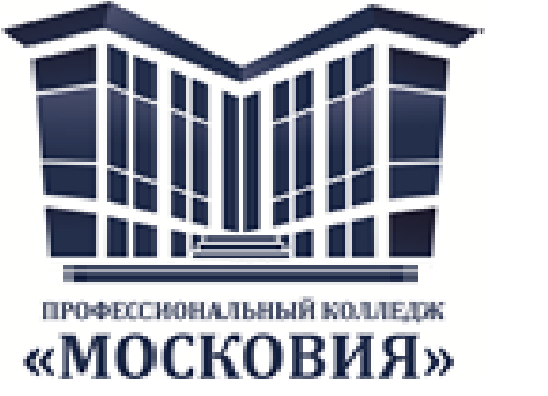 Государственное автономное профессиональноеобразовательное учреждение московской области«профессиональный КОЛЛЕДЖ «московия»